DOKUMENTASI RISET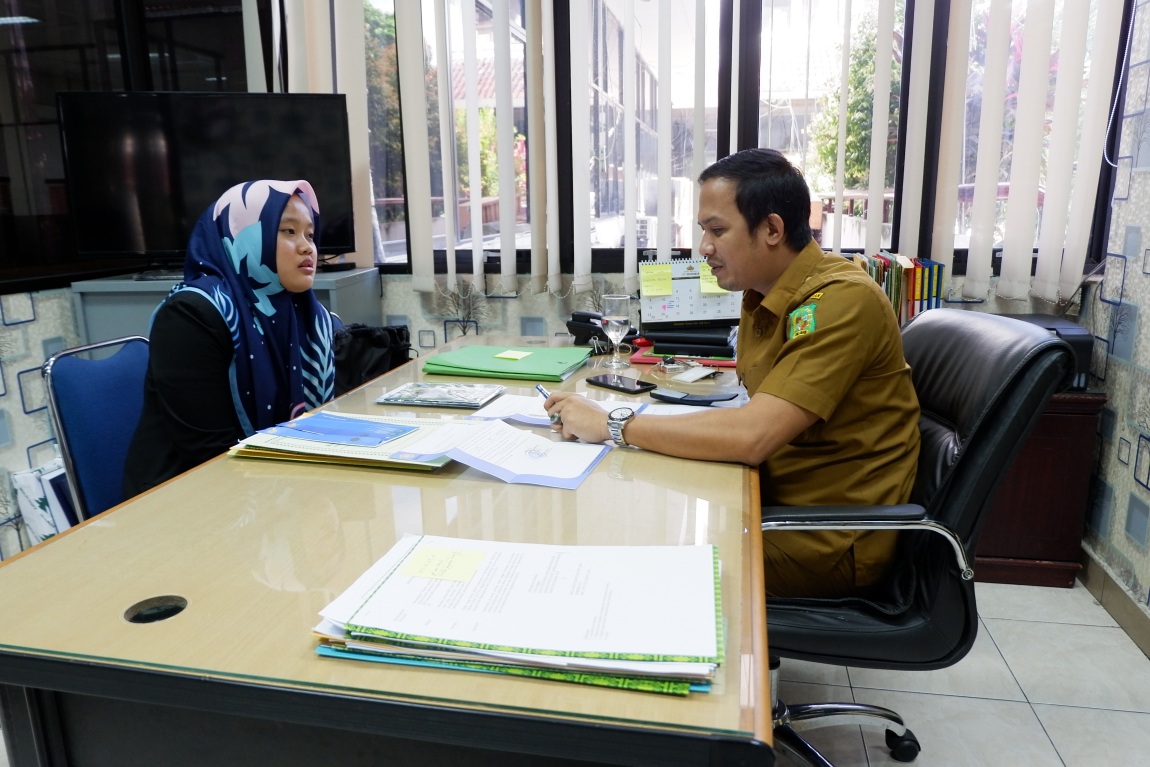 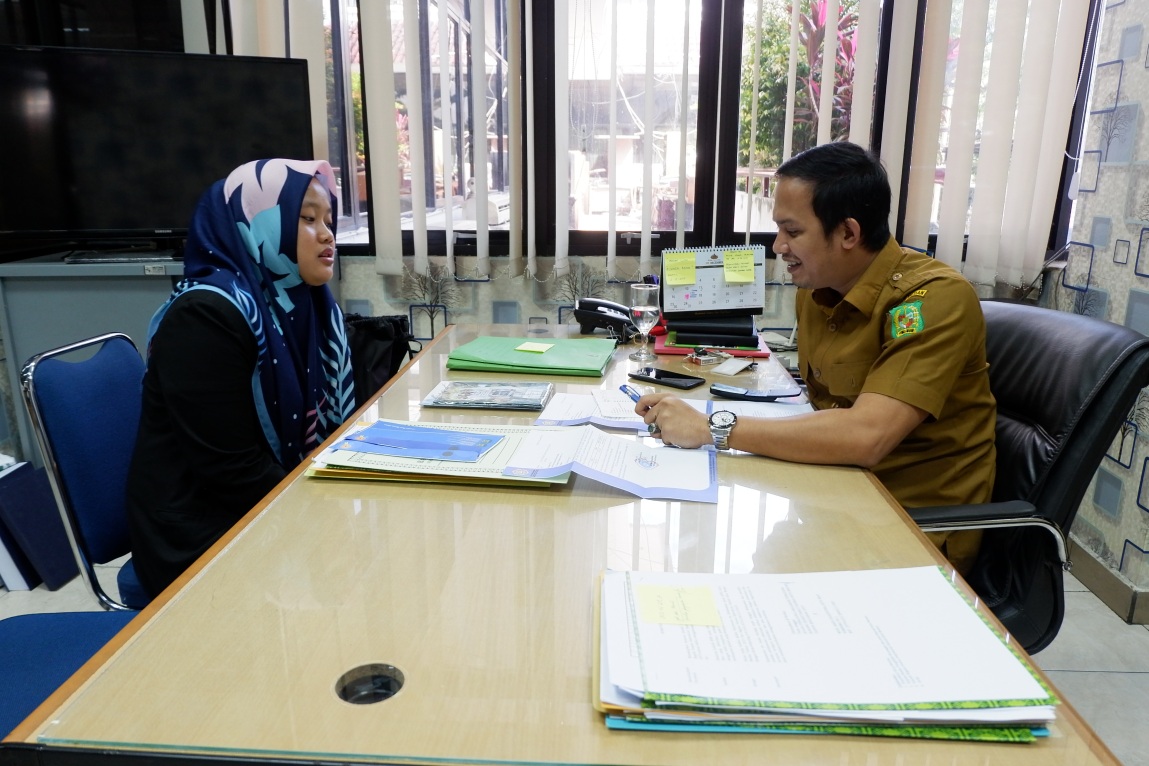 